Call for Entries Reflections Arts Competition2021-2022 Theme: I Will Change The World By....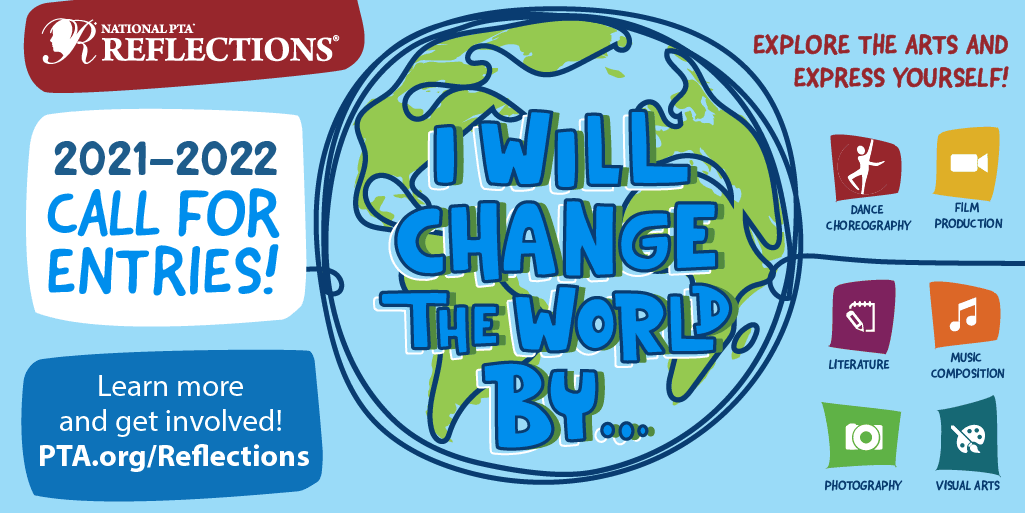 All entries must be submitted by Friday 29th October 2021CategoriesHere are the categories, click the link to download rules and detailed descriptions: Literature | en español – works of fiction, nonfiction, poetry, prose, drama, short stories and lyrics.Music Composition | en español – original musical composition, with or without words.Photography | en español - color or black and white, included techniques: photogram, negative sandwich, and multiple exposure.Visual Arts (2D only) | en español - drawing, painting in tempera, oil, acrylic, watercolor & t-shirt paints, computer generated art, two-dimensional collage, printmaking, needlework & leather tooling. 3D is offered at our State; however, it is not accepted by LWSD. Film/Video | en español- original works, with or without sound, of animation, narrative, documentary, experimental or music video/film.Choreography/Dance | en español - originally choreographed dance compositionQuestions? Contact reflections@jo-richardson.comhttps://www.youtube.com/watch?v=r1BkCQkRwNsAwardsAt the national-level submissions, over 200 student Reflections participants will receive the following awards from National PTA: Merit Award: Bronze Medal; Certificate of Merit; Work featured in the traveling exhibition Award of Excellence: $200 Young Artist Scholarship; Silver Medal; Certificate of Excellence; Work featured in the traveling exhibitionOutstanding Interpretation Award: An expense-paid trip for awardee and chaperone to showcase work on stage at the National PTA Awards and Reflections Celebration; $800 Young Artist Scholarship; Gold Medal; Certificate of Outstanding Interpretation; Work featured in the traveling exhibition; $200 Prize for Local PTA Unit Tips and JudgingIt is highly advised to fill the entry type digitally to avoid misspelled names. This can be done using the free Adobe DC Reader available online. Carefully read the rules for your category, linked above. Judges will consider the following criteria:Interpretation: How closely the piece relates to the theme, based on the work itself and the artist statement.Creativity: How creative and original the piece is in its conception of the theme and its presentation.Technique: The level of skill demonstrated in the basic principles/techniques of the arts area.Judges strongly consider the interpretation of the Reflections theme during the evaluation process. It is suggested that students give their submissions a title that stands out and describes how the piece relates to the student’s personal interpretation of the theme. The following guiding questions can be useful when developing a title and artist statement: How does your work relate to the theme?What is your personal connection to the theme?What did you use to create your work (e.g., supplies, technology, instrumentation, props, etc.)?What/who was your inspiration?FOLLOWING STEPS IF THE PIECE MOVES TO THE NEXT ROUND OF JUDGINGLake Washington PTSA Council will put all entries received through another round of judging in December and forward the top entries to Washington State PTA in January. (If your piece moves forward for the State judging you will have to provide your art and drop off at school. Remember that they must follow the rules to qualify.)Washington State PTA has all the entries they receive judged, and they usually announce their results in mid-late February and the strongest pieces are advanced to National PTA. We usually hear results from the National PTA judging in May. 